ANIMAL TRACKS – WHAT DO THEY REVEAL?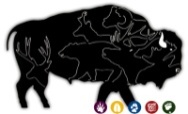 Field Journal: Animal Track DataName __________________________________________________________________Location of trap _______________________________________ Date _________________Type of bait used ___________________________________________________________Describe the location and surroundings of your track trap. (For example: is the ground wet or dry, are the tracks on a path, near the dumpster, near a building, etc…?)What do you think the animal was doing? Describe the actions of the movement.Draw a picture below Measure the length of the track and recordMeasure the stride length and record(distance between the heel of one foot and the heel of the opposite foot of the same animal)